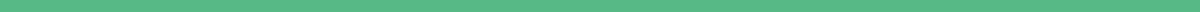 Rental Agreement Letter For Family Member[Date]Dear [Family Member's Name],I am writing to formalize our agreement regarding your stay at [Property Address], which we have discussed as being beneficial for both parties. This letter outlines the terms under which you will rent the property from me, ensuring clarity and mutual understanding.Term of Stay:
Your rental period will begin on [Start Date] and, given our relationship, will not have a fixed end date. However, should either of us wish to terminate the agreement, a notice period of [Notice Period, e.g., 30 days] is required.Rent and Expenses:
As a gesture of our family bond, the rent is set at a reduced rate of [Rent Amount] per month. This includes utilities such as [List of Included Utilities]. Any additional utilities or services you wish to arrange will be your responsibility.Property Care:
While I know you will treat the property as your own, it is important to state that maintaining the property in a good, clean condition is expected. Please inform me of any repairs or maintenance issues that may arise.House Rules:
To ensure a harmonious living arrangement, please adhere to the following house rules: [Briefly List Any Specific Rules or Expectations].Governing Law:
This agreement shall be interpreted in accordance with the laws of [State/Country].Please review the above terms and sign below to indicate your agreement. I look forward to this arrangement bringing us closer as a family and providing you with a comfortable living situation.Warmest regards,[Your Name]Acknowledgment by [Family Member's Name]:
I agree to the terms laid out in this Rental Agreement Letter and look forward to a positive and respectful living arrangement.Signature: __________________
Date: _______________